 /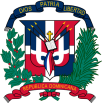 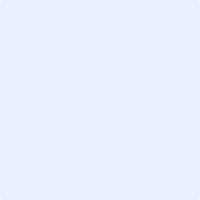 No. Solicitud:         Objeto de la compra: 	Rubro: Planificada:       Detalle pedidoPlan de Entrega Estimado_________________________________________________Responsable de la Unidad Operativa de Compras y ContratacionesÍtemCódigoDescripciónUnidad de MedidaCantidad SolicitadaPrecio Unitario EstimadoMonto144103103TONER 305A (CE410A)44,80019,200244103103TONER 305A CYAN (CE411A)5,800.11,600344103103
CARTUCHO 951 AZUL (CN050AN)51,3256,625444103103CARTUCHO 951 AMARILLO (CN052AN)51,3256,625544103103
CARTUCHO 951 MAGENTA (CN051AN)51,3256,625644103103
TONER 410A NEGRO (CF410A)UNIDAD64,75028,500744103103
TONER 30A (CF230A)UNIDAD103,85038,500844103103TONER 201A NEGRO (CF400A)UNIDAD603,750225,000944103103TONER 201A CYAN (CF401A)UNIDAD53,85019,2501044103103TONER 201A AMARILLO (CF402A)UNIDAD54,50022,5001144103103
TONER 201A MAGENTA (CF403A)UNIDAD54,50022,5001244103103
TONER NEGRO 701K (70C10K0)UNIDAD104,20042,0001344103103TONER 701Y YELLOW (70C10Y0)UNIDAD64,55027,3001444103103TONER 701C CYAN (70C10C0)UNIDAD64,55027,3001544103103
TONER 701M MAGENTA (70C10M0)UNIDAD64,55027,3001644103103
TONER 49A (Q5949A)UNIDAD55,95029,7501744103103
TONER 131A NEGRO (CF210A)UNIDAD33,85011,5501844103103
TONER 131A AZUL (CF211A)UNIDAD24,8259,6501944103103
TONER 131A AMARILLO (CF212A)UNIDAD24,8259,6502044103103TONER 131A MAGENTA (CF213A)UNIDAD24,8259,6502144103103TONER 83A (CF283A)UNIDAD104,00040,000Total:641,075Observaciones: ÍtemDirección de entregaCantidad requeridaFecha necesidad1